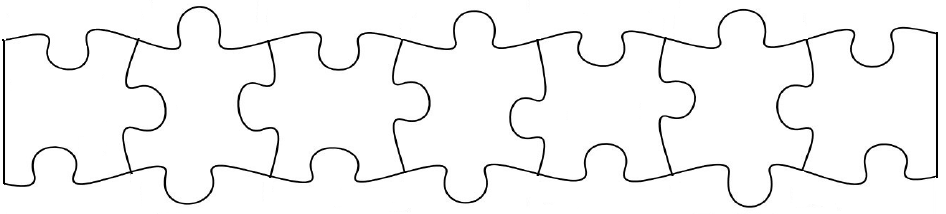 My family went to the pool last Thursday for a swim.Mr Tanaka is going to Japan tomorrow.I go to school every day by bus.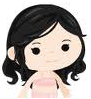 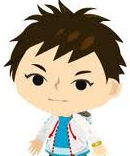 We want to go to the mountains for a picnic tomorrow.My friend is coming to my house at six o’clock. 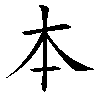 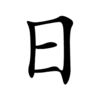 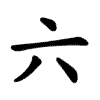 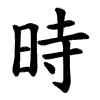 My younger sister rode her bike to the mountains for a picnic on Saturday. My friend’s mum went to Tokyo last week do some shopping.I didn’t go to the beach to surf on Saturday. (I) am going tomorrow.Here’s another pattern. This is for verbs that can take an object 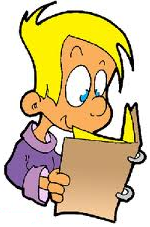 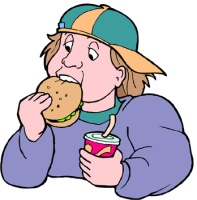 (i.e. you can perform the action of the verb on something)For example: Read a book. / Eat a hamburger. (You perform the action of reading on the book and eating on the hamburger so book and hamburger are the objects of the verbs read and eat.Mum bought some food at the supermarket on Tuesday.　　　　　　　　　　　　　　　　The teacher has a coffee every morning.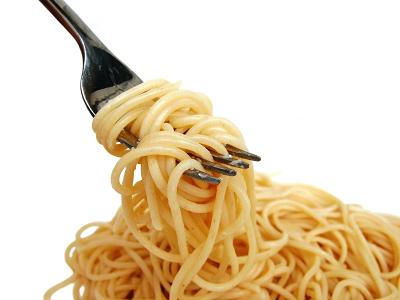 Dad doesn’t eat spaghetti with chopsticks. (He) eats it with a fork.Let’s eat dinner in a restaurant tonight.　　　　　　　　　　We watched a movie at school yesterday.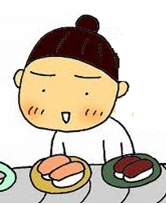 　　　I saw my friend’s dad at about 9.30 at the sushi bar last Thursday.Mr Tanaka reads the newspaper at the office every morning.My family went to the pool last Thursday for a swim.Mr Tanaka is going to Japan tomorrow.I go to school every day by bus.We want to go to the mountains for a picnic tomorrow.My friend is coming to my house at six o’clock. My younger sister rode her bike to the mountains for a picnic on Saturday. My friend’s mum went to Tokyo last week do some shopping.I didn’t go to the beach to surf on Saturday. (I) am going tomorrow.Mum bought some food at the supermarket on Tuesday.　　　　　　　　　　　　　　　　The teacher has a coffee every morning.Dad doesn’t eat spaghetti with chopsticks. (He) eats it with a fork.Let’s eat dinner in a restaurant tonight.We watched a movie at school yesterday.I saw my friend’s dad at about 9.30 at the sushi bar last Thursday.Mr Tanaka reads the newspaper at the office every morning.かぞくはせんしゆうの木よう日にプ―ルへおよぎにいきました。田中さんはあした日本にいきます。わたしはまいにちバスでがつこうにいきます。わたしたちはあしたやまへピクニックにいきたいです。ともだちは六時にうちにきます。いもうとはどようびにじてんしやでやまへピクニツクにいきました。ともだちのおかあさんはせんしゆうとうきようへかいものにいきました。わたしはどようびにうみへサ―フイングにいきませんでした。あしたいきます。はははかようびにス―パ―でたべものをかいました。せんせいはまいあさコ―ヒ―をのみます。ちちはおはしでスパゲツテイをたべません。フオ―クでたべます。こんやレストランでばんごはんをたべましよう。わたしたちはきのうがつこうでえいがをみました。わたしはせんしゆうのもくようびに九時半ごろにすしやでともだちのおとうさんをみました。田中さんはまいあさかいしやでしんぶんをよみます。